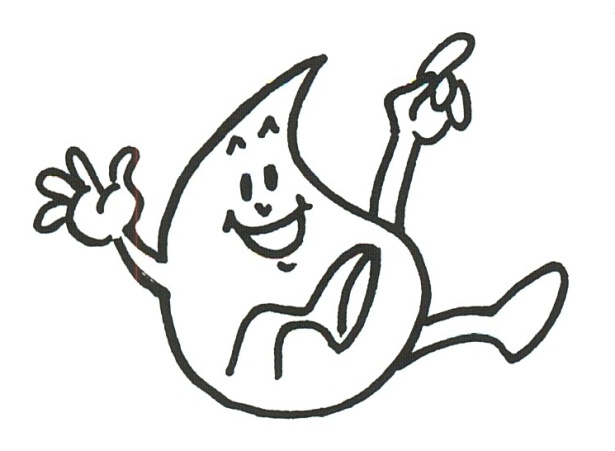 SPRINGS HILL WATER SUPPLY CORPPursuant to Texas Water Code Section 13.136(c), a copy of the tariff for Springs Hill Water Supply Corporation has been provided for informational purposes.I 					have received a copy of  Springs Hill Water Supply Tariff   on 					    2022.